EL TESORO DE LA VIDAApnadobe es una asociación de niños con autismo sin ánimo de lucro que procura la inclusión familiar,educativa y social.El día 1 de abril(Sábado)se hará en el recinto Arena(Don Benito) unas actividades de 12 a 6 y de 6 a 8,unas actuaciones musicales en honor al día internacional del autismo.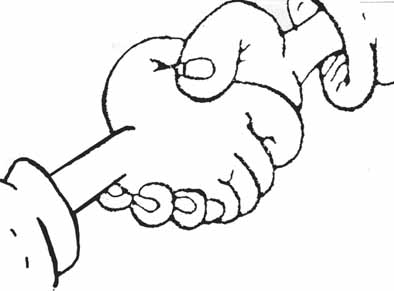 